Condividere un documentoQuando si condivide il documento con altri utenti e si concede loro l'autorizzazione per la modifica, le modifiche apportate da tutti vengono effettuate nello stesso documento.Nell'angolo in alto a destra, sopra la barra multifunzione, fare clic su Condividi.﻿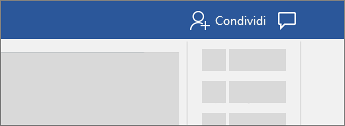 Salvare il documento in OneDrive, se non lo si è già fatto.Immettere gli indirizzi di posta elettronica delle persone con cui si vuole condividere il messaggio e scegliere le autorizzazioni che si desidera consentire.Digitare un messaggio, se si vuole, quindi fare clic su Invia.Le persone con cui si sta condividendo riceveranno la posta elettronica, con un collegamento al documento.VIDEOhttps://www.microsoft.com/it-it/videoplayer/embed/RE1Y15q?pid=ocpVideo0-innerdiv-oneplayer&postJsllMsg=true&maskLevel=20&market=it-it